Strona 1 z 2ponadto oświadczam, że:Uważam się za związanego ofertą przez okres 30  dni wskazany w ogłoszeniu ,Zapoznałem się z treścią projektu umowy, nie wnoszę do niego zastrzeżeń 
i zobowiązuję się do zawarcia umowy na warunkach w niej określonych, w przypadku gdyby uznano moją ofertę za najkorzystniejszą.Zobowiązuje się do wykonywania usług własnym transportem, własnym sprzętem i własnymi środkami.Zobowiązuje się do wykonywania zabiegów interwencyjnych w ciągu 3 godzin od zgłoszenia przez Zamawiającego.Osobą upoważnioną do  kontaktów z Wykonawcą jest:. Imię i nazwisko ……………………………………………..…………. telefon: ………………………………………………….………………..   e- mail: ……………………………………………………………………....................................., dnia .................................                                             Podpis wykonawcy Strona 2 z 2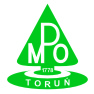 System Zarządzania JakościąZałącznik nr 2FORMULARZ  OFERTOWYUsługi sanitarne w zakresie dezynfekcji, dezynsekcji i deratyzacji  Załącznik nr 2FORMULARZ  OFERTOWYUsługi sanitarne w zakresie dezynfekcji, dezynsekcji i deratyzacji  Znak: DD/P-59/2018Ogłoszenie z dnia  14.12.2018 r.Znak: DD/P-59/2018zamawiającyMiejskie Przedsiębiorstwo Oczyszczania Spółka z o. o. z siedzibą w Toruniu przy ul. Grudziądzkiej  159,REGON:  870525973  NIP:   879-016-92-80Sąd Rejonowy w Toruniu, VII Wydział Gospodarczy Krajowego Rejestru Sądowego KRS 0000151221Kapitał zakładowy: 13.618.000,00 PLNzamawiającyMiejskie Przedsiębiorstwo Oczyszczania Spółka z o. o. z siedzibą w Toruniu przy ul. Grudziądzkiej  159,REGON:  870525973  NIP:   879-016-92-80Sąd Rejonowy w Toruniu, VII Wydział Gospodarczy Krajowego Rejestru Sądowego KRS 0000151221Kapitał zakładowy: 13.618.000,00 PLNDANE DOTYCZĄCE WYKONawCYNAZWA:  ......................................................................................................................................................................................SIEDZIBA...........................................................................  ul. .....................................................................................................NR TELEFONU ................................................................  NR FAKS ........................................................................................NIP .....................................................................................  REGON ..........................................................................................KRS …………………………………………………….………  Kapitał zakładowy : ……………………………………………………DANE DOTYCZĄCE WYKONawCYNAZWA:  ......................................................................................................................................................................................SIEDZIBA...........................................................................  ul. .....................................................................................................NR TELEFONU ................................................................  NR FAKS ........................................................................................NIP .....................................................................................  REGON ..........................................................................................KRS …………………………………………………….………  Kapitał zakładowy : ……………………………………………………CENA oferty NETTO (bez podatku VAT)cyfrowo:słownie:% PODATKU VAT     wartość podatku VATcyfrowo:słownie:..........................................................................................CENA oferty BRUTTO (z podatkiem VAT).cyfrowo:słownie:TERMIN wykonania zamówieniado 1.01.2019 r. do 31.12.2019 r.Cena jednostkowa – miesięczny ryczałt ……………………… zŁ/ MIESIąc WARUNKI PŁATNOŚCI 21 dni  od daty dostarczenia Zamawiającemu poprawnie wystawionej  faktury VAT....................................., dnia .................................                                               podpis wykonawcy ....................................., dnia .................................                                               podpis wykonawcy System Zarządzania JakościąZałącznik nr 2FORMULARZ  OFERTOWYUsługi sanitarne w zakresie dezynfekcji, dezynsekcji i deratyzacji  Załącznik nr 2FORMULARZ  OFERTOWYUsługi sanitarne w zakresie dezynfekcji, dezynsekcji i deratyzacji  Znak: DD/P-59/2018Ogłoszenie z dnia  14.12.2018 r.Znak: DD/P-59/2018